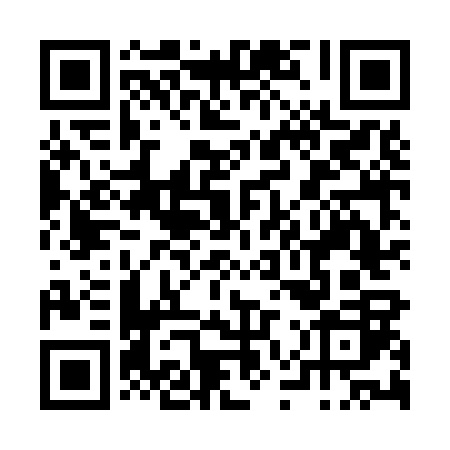 Ramadan times for Fermentaos, PortugalMon 11 Mar 2024 - Wed 10 Apr 2024High Latitude Method: Angle Based RulePrayer Calculation Method: Muslim World LeagueAsar Calculation Method: HanafiPrayer times provided by https://www.salahtimes.comDateDayFajrSuhurSunriseDhuhrAsrIftarMaghribIsha11Mon5:135:136:4512:374:436:306:307:5712Tue5:115:116:4412:374:446:316:317:5813Wed5:095:096:4212:374:456:326:327:5914Thu5:085:086:4012:364:466:336:338:0015Fri5:065:066:3912:364:476:346:348:0216Sat5:045:046:3712:364:486:356:358:0317Sun5:025:026:3512:354:496:376:378:0418Mon5:015:016:3312:354:506:386:388:0519Tue4:594:596:3212:354:506:396:398:0620Wed4:574:576:3012:354:516:406:408:0821Thu4:554:556:2812:344:526:416:418:0922Fri4:534:536:2712:344:536:426:428:1023Sat4:514:516:2512:344:546:436:438:1124Sun4:494:496:2312:334:556:446:448:1325Mon4:484:486:2212:334:556:456:458:1426Tue4:464:466:2012:334:566:476:478:1527Wed4:444:446:1812:334:576:486:488:1628Thu4:424:426:1612:324:586:496:498:1829Fri4:404:406:1512:324:586:506:508:1930Sat4:384:386:1312:324:596:516:518:2031Sun5:365:367:111:316:007:527:529:221Mon5:345:347:101:316:017:537:539:232Tue5:325:327:081:316:027:547:549:243Wed5:305:307:061:306:027:557:559:264Thu5:285:287:051:306:037:567:569:275Fri5:265:267:031:306:047:577:579:286Sat5:245:247:011:306:047:597:599:307Sun5:225:227:001:296:058:008:009:318Mon5:215:216:581:296:068:018:019:329Tue5:195:196:561:296:078:028:029:3410Wed5:175:176:551:286:078:038:039:35